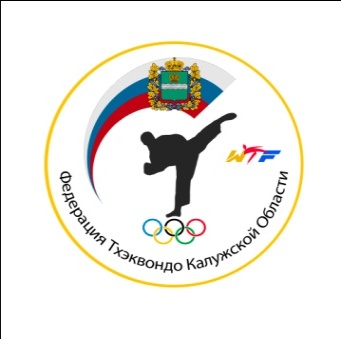 Региональная Общественная Физкультурно - Спортивная Организация« Федерация тхэквондо Калужской области»248000, Калужская область, г. Калуга Старообрядческий пер.д. 23 тел. +7 965 703 7454    электронный адрес: tkdkaluga@bk.ruОГРН 1114000001158       ИНН/КПП   4027990218/402701001ООО КБ « ОПМ-Банк»      р/с 40703810429000020271            к/с 30101810800000000378              БИК 044579378Президенту союза тхэквондо РоссииА. К. ТереховуУважаемый Анатолий Константинович!                На территории Калужской области 12 октября 2011 года была создана Региональная Общественная Физкультурно- Спортивная организация « Федерация тхэквондо  Калужской области» , далее РОФСО « ФТКО» № 1114000001158, на учредительном собрании которой президентом федерации был избран Лаврушин Евгений Владимирович (протокол учредительного собрания № 1от 01 сентября 2011 года)            Основными целями и задачами РОФСО « ФТКО» согласно уставу от 03 октября 2011 года являются популяризация и развитие Олимпийского вида спорта- тхэквондо на территории Калужской области.            В связи с этим сообщаю, что :22 апреля 2012 года состоится первый Чемпионат и Первенство Калужской области по тхэквондо (положение прилагаю)Для более плодотворной работы федерации на территории Калужской области  и вступления федерации в Союз Тхэквондо России (далее СТР) состоится конференция, на которую приглашаются все заинтересованные руководители общественных объединений, клубов и федераций  развивающих тхэквондо на территории Калужской области. Дата конференции 22 апреля 2012 года  в 17 часов по адресу: г. Калуга ул. Дубрава д.2а МБОУ СОШ № 31В качестве наблюдателя приглашается представитель Государственного бюджетного учреждения Калужской области « Центр подготовки спортивных сборных команд Калужской области и проведения физкультурных и спортивных мероприятий» ведущий специалист по спорту Кобелев В.В.             В связи с проведением конференции по развитию тхэквондо на территории Калужской области и для обеспечения объективности данного мероприятия прошу направить представителя от СТР. С Уважением,Президент РОФСО « Федерация тхэквондо Калужской области»Е. В. Лаврушин